This project has received funding from the European Union’s Horizon 2020 research and innovation programme under the Marie Skłodowska-Curie grant agreement No. 812764.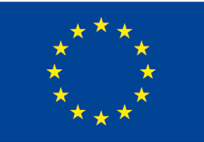 http://projectmoves.eu/MOVES European Joint DoctorateApplication formDeadline for applications: 15 February 2019, 23.59pm GMTPlease complete this form electronically. Handwritten forms will not be accepted. Once complete, please print off the file, sign it, and have a scanned version and send it to applicationprojectmoves@univ-montp3.fr1) Name of applicant: 2) Nationality:3) Please tell us in which countries you have spent the three years prior to February 2019. Please include only countries of longer-term residence (exceeding two months), in which you have carried out your main activity (work, study, etc.,), not short-term or holiday locations.4) Please tell us when and where you have obtained the degree which entitles you to apply (and on what topic), and what research experience you have had so far.Date of the degree:Place:Topic:Research experience (if applicable):Research experience means any professional or academic research activity acquired in any research field in the public or private sector.5) Interview contact details:Preselected candidates will be notified by email no later than 1 March 2019 that they should be available for a phone interview on Friday 8 and Saturday 9 March 2019. Please ensure that you give us your correct email address below and that you check this email address regularly between 1 and 7 March 2019. Please make sure that you give us your correct phone number(s) under which you will be available on the day of the interview. Also make sure that you can provide visual evidence of your identity, through a skype or whatsapp device, if asked for.If invited for an interview you will need to respond within 24 hours of receipt of our email; otherwise we will offer the interview slot to another candidate.Time slots for interviews will be agreed in advance after 1 March. Please note that depending on your time zone, your interview slot may fall late or early on 8 or 9 March 2019. It is your responsibility to ensure your availability for an interview on that day. I hereby declare that the above information is correct to the best of my knowledge. I understand that false information may lead to my exclusion from the application process or, if admitted, from the programme.that I have understood, and am committed to, the required mobility on this programme. that I am committed to full-time attendance on this doctorate course, should I be offered a place on the programme.______________________________________________________________Place, date_______________________________________________________________SignatureYEARCOUNTRYDATE OF ENTRYDATE OF DEPARTUREACTIVITY201820172016YEARCOUNTRYPLACE OF WORKDURATION (months)RESEARCH ACTIVITYEmail addressPhone number (including inter-
national dialling code from France)Skypename (if applicable)